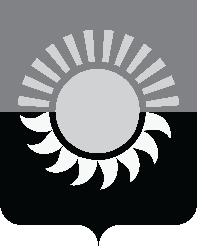 РОССИЙСКАЯ ФЕДЕРАЦИЯКемеровская областьМуниципальное образование – Осинниковский городской округАдминистрация Осинниковского городского округаПОСТАНОВЛЕНИЕ___________                                                                                                                             №______О внесении изменений в постановление администрации Осинниковского городского округа от 31 мая 2021 года № 437-нп «Об утверждении муниципальной программы «Поддержка и развитие СМИ» на 2021-2026 годы» В соответствии со статьей 179 Бюджетного кодекса Российской Федерации, постановлением администрации Осинниковского городского округа от 27 мая 2021 года № 417-нп «Об утверждении Положения о муниципальных программах Осинниковского городского округа Кемеровской области – Кузбасса», решением Совета народных депутатов Осинниковского городского округа от 22 декабря 2022 года № 345-МНА «О бюджете Осинниковского городского округа Кемеровской области - Кузбасса на 2023 год и на плановый период 2024 и 2025 годов» (в редакции решений Совета народных депутатов Осинниковского городского округа  от 30 марта 2023 года №368-МНА, от 25 мая 2023 года №382-МНА, от 28 сентября 2023 года №1-МНА, от 28 декабря 2023 года №31-МНА), решением Совета народных депутатов Осинниковского городского округа от 21 декабря 2023 года №22-МНА «О бюджете Осинниковского городского округа Кемеровской области - Кузбасса на 2024 год и на плановый период 2025 и 2026 годов»:1. Внести в постановление администрации Осинниковского городского округа от 31 мая 2021 года № 437-нп «Об утверждении муниципальной программы «Поддержка и развитие СМИ» на 2021-2026 годы» (в редакции постановлений администрации Осинниковского городского округа от 13 сентября 2021 года №806-нп, от 08 февраля 2022 года №112-нп, от 10 октября 2022 года №1114-нп, от 22 февраля 2023 года №266-нп, от 06 октября 2023 года  №1182-нп) (далее – постановление) следующие изменения: 1.1. В муниципальной программе «Поддержка и развитие СМИ» на 2021-2026 годы» (далее – муниципальная программа), утвержденной постановлением:1.1.1. Паспорт муниципальной программы изложить в новой редакции, согласно приложению №1 к настоящему постановлению.1.1.2. Раздел 4:«Ресурсное обеспечение реализации муниципальной программы» изложить в новой редакции, согласно приложению №2 к настоящему постановлению. 1.1.3. Раздел 5:«Сведения о планируемых значениях целевых показателей (индикаторов) муниципальной программы (по годам реализации муниципальной программы)» изложить в новой редакции, согласно приложению №3 к настоящему постановлению. 2.  Опубликовать настоящее постановление в газете «Время и жизнь» и разместить на официальном сайте органов местного самоуправления Осинниковского городского округа.3. Настоящее постановление вступает в силу со дня официального опубликования, за исключением положений, для которых настоящим пунктом установлены иные сроки вступления в силу.Положения паспорта Муниципальной программы, раздела 4 текстовой части Муниципальной программы в части ресурсного обеспечения на 2024-2026 годы, раздела 5 текстовой части Муниципальной программы в части плановых значений целевых показателей (индикаторов) на 2024-2026 годы (в редакции настоящего постановления) применяются к правоотношениям, возникающим при составлении и исполнении бюджета городского округа на соответствующие периоды.4. Контроль за исполнением настоящего постановления возложить на заместителя Главы городского округа – руководителя аппарата Скрябину Л.А.Глава Осинниковскогогородского округа                                                                                                              И.В. РомановИсп.: Вагнер Т.С.4-34-70Приложение №1к постановлению администрацииОсинниковского городского округаот ____________ № _______Паспорт муниципальной программы «Поддержка и развитие СМИ» на 2021-2026 годыЗаместитель Главы городского округа – руководитель аппарата                                                                                                       Л.А. СкрябинаПриложение №2к постановлению администрацииОсинниковского городского округаот ____________ № _______Раздел 4: Ресурсное обеспечение реализации муниципальной программы «Поддержка и развитие СМИ» на 2021-2026 годыЗаместитель Главы городского округа – руководитель аппарата                                                                                                       Л.А. СкрябинаПриложение №3к постановлению администрацииОсинниковского городского округаот ____________ № _______Раздел 5: Сведения о планируемых значениях целевых показателей(индикаторов) муниципальной программы(по годам реализации муниципальной программы)Заместитель Главы городского округа – руководитель аппарата                                                                                                       Л.А. СкрябинаНаименование муниципальной программыМуниципальная программа «Поддержка и развитие СМИ» на 2021-2026 годы (далее – муниципальная программа)Директор муниципальной программыЗаместитель Главы городского округа – руководитель аппаратаОтветственный исполнитель (координатор) муниципальной программыОтдел информационной политики (Муниципальный центр управления)Исполнители муниципальной программыУправление культуры администрации Осинниковского городского округа; Автономное учреждение «Телерадиокомпания «Осинники»; администрация Осинниковского городского округаЦели муниципальной программыСвоевременное обеспечение граждан информацией о деятельности органов местного самоуправления исобытиях, происходящих на территории Осинниковского городского округаКемеровской области – Кузбасса (далее – Осинниковский городской округ) путем телерадиовещания и издания газетыЗадачимуниципальной программыРазвитие и поддержка средств массовой информации на территории Осинниковского городского округа для создания и поддержания положительного имиджа Осинниковского городского округа на областном и городском уровнях; популяризация деятельности органов местного самоуправления посредством публикации/репостов информации в официальных аккаунтах, сообществах в социальных сетях и привлечения новых подписчиковСрок реализации муниципальной программы2021 - 2026 годыОбъемы и источники финансирования муниципальной программы в целом и с разбивкой по годам ее реализацииОбщий объем финансирования мероприятий муниципальной программы на 2021-2026 годы –82846,8 тыс. руб., в том числе:2021г. – 9510,0 тыс. руб.2022г. – 14791,3 тыс. руб.2023г. – 16236,1 тыс. руб.2024г. – 15469,1 тыс. руб.2025г. – 13517,9 тыс. руб.2026г. – 13322,4 тыс. руб.Бюджет Осинниковского городского округа Кемеровской области - Кузбасса:2021г. – 6908,0 тыс. руб.2022г. – 11437,0 тыс. руб.2023г. – 13004,5 тыс. руб.2024г. – 12469,1 тыс. руб.2025г. – 10517,9 тыс. руб.2026г. – 10322,4 тыс. руб.Иные незапрещенные законодательством источники: средства юридических и физических лиц:2021г. – 2602,0 тыс. руб.2022г. – 3354,3 тыс. руб.2023г. – 3231,6 тыс. руб.2024г. – 3000,0 тыс. руб.2025г. – 3000,0 тыс. руб.2026г. – 3000,0 тыс. руб.Ожидаемые конечные результаты реализации муниципальной программыК 2027 году:Обеспечение технических условий, способствующих телевещанию на территории Осинниковского городского округа в полном объеме – 100%;Ежегодное количество выпусков телевизионных новостных программ, передач, спецрепортажей, рубрик с информацией о деятельности органов местного самоуправления должно составлять не менее 463 штук в год;Годовой тираж газеты «Время и жизнь» - 60 тыс. экземпляров;Показатели по социальным сетям: количество подписчиков – 32200.Наименование муниципальной программы, мероприятияИсточник финансированияОбъем финансовых ресурсов, тыс. рублейОбъем финансовых ресурсов, тыс. рублейОбъем финансовых ресурсов, тыс. рублейОбъем финансовых ресурсов, тыс. рублейОбъем финансовых ресурсов, тыс. рублейОбъем финансовых ресурсов, тыс. рублейНаименование муниципальной программы, мероприятияИсточник финансирования2021г.2022г.2023 г.2024г.2025г.2026г.Муниципальная программа «Поддержка и развитие СМИ» на 2021-2026 годыВсего, в том числе кредиторская задолженность предыдущих периодов9510,014791,316236,115469,113517,913322,4Муниципальная программа «Поддержка и развитие СМИ» на 2021-2026 годыБюджет Осинниковского городского округа Кемеровской области - Кузбасса6908,011437,013004,512469,110517,910322,4Муниципальная программа «Поддержка и развитие СМИ» на 2021-2026 годыИные не запрещенные законодательством источники: средства юридических и физических лиц2602,03354,33231,63000,03000,03000,0МероприятияМероприятияМероприятияМероприятияМероприятияМероприятияМероприятияМероприятияОбеспечение деятельности телерадиокомпании для оказания муниципальных услуг в сфере информирования населенияВсего, в том числе кредиторская задолженность предыдущих периодов8229,912663,214032,513297,511645,711485,0Обеспечение деятельности телерадиокомпании для оказания муниципальных услуг в сфере информирования населенияБюджет Осинниковского городского округа5627,99308,910800,910297,58645,78485,0Обеспечение деятельности телерадиокомпании для оказания муниципальных услуг в сфере информирования населенияИные не запрещенные законодательством источники: средства юридических и физических лиц2602,03354,33231,63000,03000,03000,0Приобретение контента телевизионного вещанияВсего, в том числе кредиторская задолженность предыдущих периодов520,0780,0780,0780,0574,9564,2Приобретение контента телевизионного вещанияБюджет Осинниковского городского округа Кемеровской области - Кузбасса520,0780,0780,00,00,00,0Услуги по печати Всего, в том числе кредиторская задолженность предыдущих периодов760,11348,11423,61391,61297,31273,2Услуги по печати Бюджет Осинниковского городского округа Кемеровской области - Кузбасса760,11348,11423,61391,61297,31273,2Услуги по печати Иные не запрещенные законодательством источники: средства юридических и физических лиц0,00,00,00,00,00,0Популяризация официальных аккаунтов, групп/сообществ в социальных сетяхВсего, в том числе кредиторская задолженность предыдущих периодов0,00,00,00,00,00,0Популяризация официальных аккаунтов, групп/сообществ в социальных сетяхБюджет Осинниковского городского округа Кемеровской области - Кузбасса0,00,00,00,00,00,0Создание контента для официальных аккаунтов, групп/сообществ в социальных сетяхВсего, в том числе кредиторская задолженность предыдущих периодов0,0-----Создание контента для официальных аккаунтов, групп/сообществ в социальных сетяхБюджет Осинниковского городского округа Кемеровской области - Кузбасса0,0-----Наименование муниципальной программы, мероприятияНаименование целевого показателя (индикатора)Единица измеренияНаименование муниципальной программы, мероприятияНаименование целевого показателя (индикатора)Единица измерения2021г.2022г.2023г.2024г.2025г.2026г.Муниципальная программа «Поддержка и развитие СМИ» на 2021-2026 годыКоэффициент эффективности муниципальной программы100100100100100100МероприятияМероприятияМероприятияМероприятияМероприятияМероприятияМероприятияМероприятияМероприятияОбеспечение деятельности телерадиокомпании для оказания муниципальных услуг в сфере информирования населенияОхват населения телевещанием, процентовпроценты100100100100100100Обеспечение деятельности телерадиокомпании для оказания муниципальных услуг в сфере информирования населенияДоля населения, имеющая возможность принимать телепрограммы, процентыпроценты100100100100100100Приобретение контента телевизионного вещанияВыпуск телевизионных программ, передач, спецрепортажей, рубрик с информацией о деятельности органов местного самоуправления, штук в годколичество программ309463463463463463Услуги по печатиГодовой тираж газеты «Время и жизнь», публикующий информацию о деятельности органов местного самоуправлениятыс. экземпляров52,666,060,354,554,554,5Популяризация официальных аккаунтов, групп/сообществ в социальных сетяхКоличество подписчиков(с нарастающим итогом)тыс.человек15,513,320,122,925,929,0Создание контента для официальных аккаунтов, групп/сообществ в социальных сетяхКоличество публикаций(с нарастающим итогом)тыс.единиц15,95-----